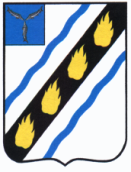 АДМИНИСТРАЦИЯПУШКИНСКОГО МУНИЦИПАЛЬНОГО ОБРАЗОВАНИЯ
СОВЕТСКОГО МУНИЦИПАЛЬНОГО РАЙОНА САРАТОВСКОЙ ОБЛАСТИ
П О С Т А Н О В Л Е Н И Еот 16.08.2018 №47  р.п. ПушкиноО внесении изменений в постановление администрацииПушкинского муниципального образования от 11.03.2016 №19 Руководствуясь Федеральным законом от 27.11.2017 № 355-ФЗ «О внесении изменений в Федеральный закон «О порядке рассмотрения обращений граждан в Российской Федерации», Федеральным законом от 06.10.2003 года № 131-ФЗ «Об  общих принципах организации местного самоуправления в Российской Федерации» и Уставом Пушкинского муниципального образования, администрация Пушкинского муниципального образования ПОСТАНОВЛЯЕТ:	1. Внести в постановление администрации Пушкинского муниципального образования от 11.03.2016 № 19 «Об утверждении Положения об организации личного приема, порядка рассмотрения и ведения делопроизводства по обращениям граждан (индивидуальных и коллективных), объединений граждан, юридических лиц в администрации Пушкинского муниципального образования» следующие изменения:	1) пункт 2.2. статьи 2 изложить в следующей редакции:	«2.2. Обращение, поступившее в форме электронного документа, подлежит рассмотрению в порядке, установленном Федеральным законом от 02.05.2006 № 59-ФЗ. В обращении гражданин в обязательном порядке указывает свои фамилию, имя, отчество (последнее - при наличии), адрес электронной почты, по которому должны быть направлены ответ, уведомление о переадресации обращения. Гражданин вправе приложить к такому обращению необходимые документы и материалы в электронной форме.»;	2) в статье 4: - пункт 4.5. изложить в следующей редакции:«Ответ на обращение направляется в форме электронного документа по адресу электронной почты, указанному в обращении, поступившем в администрацию Пушкинского муниципального образования в форме электронного документа, и в письменной форме по почтовому адресу, указанному в обращении, поступившем в администрацию Пушкинского муниципального образования в письменной форме. Кроме того, на поступившее обращение, содержащее предложение, заявление или жалобу, которые затрагивают интересы неопределенного круга лиц, в частности на обращение, в котором обжалуется судебное решение, вынесенное в отношении неопределенного круга лиц, ответ, в том числе с разъяснением порядка обжалования судебного решения, может быть размещен с соблюдением требований части 2 статьи 6 Федерального закона от 02.05.2006 № 59-ФЗ на официальном сайте администрации Пушкинского муниципального образования в информационно-телекоммуникационной сети «Интернет».»;- пункт 4.13. дополнить абзацем следующего содержания:	«В случае, если текст письменного обращения не позволяет определить суть предложения, заявления или жалобы, ответ на обращение не дается и оно не подлежит рассмотрению в соответствии с компетенцией, о чем в течение семи дней со дня регистрации обращения сообщается гражданину, направившему обращение.»;	- пункт 4.14. дополнить абзацем следующего содержания:	«В случае поступления письменного обращения, содержащего вопрос, ответ на который размещен в соответствии с частью 4 статьи 10 Федерального закона от 02.05.2006 № 59-ФЗ, на официальном сайте администрации Пушкинского муниципального образования в информационно-телекоммуникационной сети "Интернет", гражданину, направившему обращение, в течение семи дней со дня регистрации обращения сообщается электронный адрес официального сайта в информационно-телекоммуникационной сети "Интернет", на котором размещен ответ на вопрос, поставленный в обращении, при этом обращение, содержащее обжалование судебного решения, не возвращается.»;3) пункт 5.3. статьи 5 изложить в следующей редакции: «5.3. В исключительных случаях, а также в случае направления запроса, предусмотренного частью 2 статьи 10 настоящего Федерального закона, руководитель государственного органа или органа местного самоуправления, должностное лицо либо уполномоченное на то лицо вправе продлить срок рассмотрения обращения не более чем на 30 дней, уведомив о продлении срока его рассмотрения гражданина, направившего обращение.».	2. Настоящее постановление вступает в силу со дня его официального обнародования в установленном порядке.  И.о. главы администрации  Пушкинского муниципального образования	   		        Н.И. ПавленкоСимченко А.Н.6 21 48